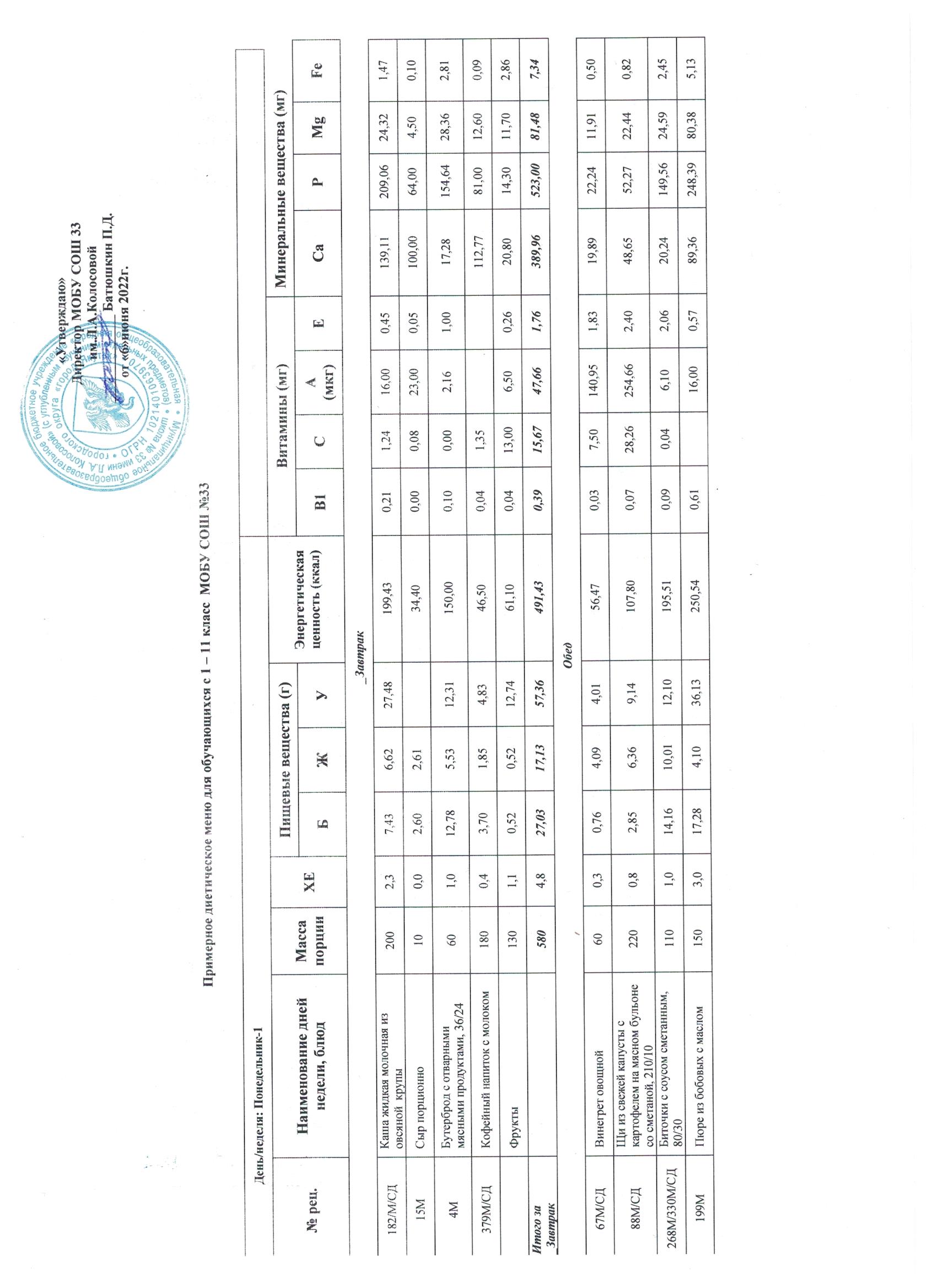                         День/неделя: Понедельник-1                        День/неделя: Понедельник-1                        День/неделя: Понедельник-1                        День/неделя: Понедельник-1                        День/неделя: Понедельник-1                        День/неделя: Понедельник-1                        День/неделя: Понедельник-1                        День/неделя: Понедельник-1№ рец.Наименование дней недели, блюдМасса порцииХЕПищевые вещества (г)Пищевые вещества (г)Пищевые вещества (г)Энергетическая ценность (ккал)Витамины (мг)Витамины (мг)Витамины (мг)Витамины (мг)№ рец.Наименование дней недели, блюдМасса порцииХЕБЖУЭнергетическая ценность (ккал)В1СА (мкг)ЕFeFe182/М/СДКаша жидкая молочная из овсяной  крупы2002,37,436,6227,48199,430,211,2416,000,451,471,4715МСыр порционно100,02,602,6134,400,000,0823,000,050,100,104МБутерброд с отварными мясными продуктами, 36/24601,012,785,5312,31150,000,100,002,161,002,812,81379М/СДКофейный напиток с молоком 1800,43,701,854,8346,500,041,350,090,09Фрукты 1301,10,520,5212,7461,100,0413,006,500,262,862,86Итого за _Завтрак5804,827,0317,1357,36491,430,3915,6747,661,767,347,3467М/СДВинегрет овощной600,30,764,094,0156,470,037,50140,951,830,500,5088М/СДЩи из свежей капусты с картофелем на мясном бульоне со сметаной, 210/102200,82,856,369,14107,800,0728,26254,662,400,820,82268М/330М/СДБиточки с соусом сметанным, 80/301101,014,1610,0112,10195,510,090,046,102,062,452,45199МПюре из бобовых с маслом1503,017,284,1036,13250,540,6116,000,575,135,13349/М/СДКомпот из сухофруктов с сиропом стевии1800,80,700,059,1340,860,020,720,990,580,58Хлеб ржаной300,91,980,3610,2652,200,061,800,661,171,17Итого за Обед7506,737,7324,9780,76703,380,8736,52419,518,51217,44546,13172,3210,6410,64Всего за Понедельник-1Всего за Понедельник-1Всего за Понедельник-1Всего за Понедельник-176,9353,38188,711559,331,56169,00559,7915,11984,171372,86368,8119,4019,40День/неделя: Вторник-1День/неделя: Вторник-1День/неделя: Вторник-1День/неделя: Вторник-1День/неделя: Вторник-1День/неделя: Вторник-1День/неделя: Вторник-1День/неделя: Вторник-1№ рец.Наименование дней недели, блюдМасса порцииХЕПищевые вещества (г)Пищевые вещества (г)Пищевые вещества (г)Энергетическая ценность (ккал)Витамины (мг)Витамины (мг)Витамины (мг)Витамины (мг)Минеральные вещества (мг)Минеральные вещества (мг)Минеральные вещества (мг)Минеральные вещества (мг)№ рец.Наименование дней недели, блюдМасса порцииХЕБЖУЭнергетическая ценность (ккал)В1СА (мкг)ЕСаРMgFeFe_Завтрак_Завтрак_Завтрак_Завтрак_Завтрак_Завтрак_Завтрак_Завтрак_Завтрак_Завтрак_Завтрак_Завтрак_Завтрак_Завтрак_Завтрак_Завтрак71МПодгарнировка из овощей свежих (огурцы)400,10,280,040,764,400,012,800,046,8012,005,600,200,20260М/СДГуляш из говядины, 45/45900,314,929,113,33155,490,064,051,2510,58143,5020,382,152,15171/М/СДКаша гречневая рассыпчатая1503,69,615,4143,45260,520,3316,000,6517,25227,90152,075,115,11382/М/СДКакао с молоком со стевией1800,43,681,954,7352,060,041,170,120,01113,12107,2029,600,970,97Фрукты (мандарины) 1300,81,040,269,7549,400,0849,400,2645,5022,1014,300,130,13Хлеб ржано- пшеничный301,01,980,3611,8959,400,050,308,7045,0014,101,171,17Итого за _Завтрак6206,231,5117,1373,91581,270,5757,4216,122,51201,95557,70236,059,739,73ОбедОбедОбедОбедОбедОбедОбедОбедОбедОбедОбедОбедОбедОбедОбедОбед46МСалат из белокачанной капусты с яблоками 600,30,773,103,9147,450,0214,50180,751,4220,5217,779,810,590,59102/М/СДСуп картофельный с бобовыми на курином бульоне 2201,56,024,5217,61135,330,2110,60213,882,0040,69103,9235,701,901,90259М/СДЖаркое по-домашнему 2502,227,1710,2525,98306,870,2935,8645,202,3540,44278,2760,583,093,09342М/СДКомпот из свежих груш со стевией1800,30,140,113,7116,920,011,800,146,845,764,320,830,83Хлеб ржаной300,91,980,3610,2652,200,061,800,6610,5047,4014,101,171,17Итого за Обед7405,136,0918,3361,46558,780,5962,76441,636,58118,99453,12124,527,587,58День/неделя: Среда-1День/неделя: Среда-1День/неделя: Среда-1День/неделя: Среда-1День/неделя: Среда-1День/неделя: Среда-1День/неделя: Среда-1День/неделя: Среда-1№ рец.Наименование дней недели, блюдМасса порцииЦенаПищевые вещества (г)Пищевые вещества (г)Пищевые вещества (г)Энергетическая ценность (ккал)Витамины (мг)Витамины (мг)Витамины (мг)Витамины (мг)Минеральные вещества (мг)Минеральные вещества (мг)Минеральные вещества (мг)Минеральные вещества (мг)№ рец.Наименование дней недели, блюдМасса порцииЦенаБЖУЭнергетическая ценность (ккал)В1СА (мкг)ЕСаРMgFeFe_Завтрак_Завтрак_Завтрак_Завтрак_Завтрак_Завтрак_Завтрак_Завтрак_Завтрак_Завтрак_Завтрак_Завтрак_Завтрак_Завтрак_Завтрак_Завтрак241К/СДПудинг творожный 1501,229,419,9214,96272,310,070,6570,000,30215,38298,3432,440,850,85386МЙогурт300,21,080,302,1015,600,010,183,0037,2028,504,50376МЧай со стевией1800,00,010,010,000,104,958,244,400,820,82Фрукты (яблоки) 1301,10,520,5212,7461,100,0413,006,500,2620,8014,3011,702,862,86Хлеб ржано- пшеничный301,01,980,3611,8959,400,050,308,7045,0014,101,171,17Итого за _Завтрак5203,532,9911,1041,70408,420,1713,9379,500,86287,03394,3867,145,705,70ОбедОбедОбедОбедОбедОбедОбедОбедОбедОбедОбедОбедОбедОбедОбедОбед94К/СДСалат Мозайка600,51,723,836,0865,880,056,90378,001,4712,7241,0015,070,570,5782М/СДБорщ из свежей капусты с картофелем со сметаной, 210/102200,82,004,379,7487,290,0619,35186,501,6343,0552,9023,671,071,07ТТК/331МКотлета «Медвежья лапка» с томатно-сметанным соусом, 80/301101,215,8910,2413,93212,120,1812,112558,781,9522,47219,1728,624,294,29136/М/СДОвощи припущенные с маслом 1501,02,342,4712,2082,530,107,903172,000,6643,3887,8060,041,111,11457ККомпот из черной смородины со стевией1800,20,180,042,086,840,0136,000,136,485,945,580,230,23Хлеб ржаной300,91,980,3610,2652,200,061,800,6610,5047,4014,101,171,17Итого за Обед7504,524,1221,3054,28506,860,4582,266297,086,49138,60454,21147,088,448,44День/неделя: Четверг-1День/неделя: Четверг-1День/неделя: Четверг-1День/неделя: Четверг-1День/неделя: Четверг-1День/неделя: Четверг-1День/неделя: Четверг-1День/неделя: Четверг-1№ рец.Наименование дней недели, блюдМасса порцииЦенаПищевые вещества (г)Пищевые вещества (г)Пищевые вещества (г)Энергетическая ценность (ккал)Витамины (мг)Витамины (мг)Витамины (мг)Витамины (мг)Минеральные вещества (мг)Минеральные вещества (мг)Минеральные вещества (мг)Минеральные вещества (мг)№ рец.Наименование дней недели, блюдМасса порцииЦенаБЖУЭнергетическая ценность (ккал)В1СА (мкг)ЕСаРMgFeFe_Завтрак_Завтрак_Завтрак_Завтрак_Завтрак_Завтрак_Завтрак_Завтрак_Завтрак_Завтрак_Завтрак_Завтрак_Завтрак_Завтрак_Завтрак_Завтрак71МПодгарнировка из овощей свежих (помидоры)400,10,440,081,529,600,0210,000,285,6010,408,000,360,36320К/330М/СДКуриное филе запеченое с соусом сметанным, 80/301100,122,539,291,57181,350,102,1447,201,7125,58173,7720,971,401,40321М/СДКапуста тушеная1801,24,692,5413,98100,710,0999,0287,600,38107,5479,2441,191,601,60379М/СДКофейный напиток с молоком со стевией1800,43,701,854,8346,500,041,35112,7781,0012,600,090,0915МСыр порционно100,02,602,6134,400,000,0823,000,05100,0064,004,500,100,10Хлеб ржано- пшеничный301,01,980,3611,8959,400,050,308,7045,0014,101,171,17Итого за _Завтрак5502,835,9416,7333,78431,950,30112,59157,802,71360,18453,42101,364,734,73ОбедОбедОбедОбедОбедОбедОбедОбедОбедОбедОбедОбедОбедОбедОбедОбед60МСалат из моркови с яблоками и клюквой600,40,584,094,3257,870,034,30760,751,9413,5023,2916,270,630,6396/М/СДРассольник ленинградский на курином бульоне 2201,22,754,3614,84109,950,1014,87216,851,9425,5470,1823,830,970,97234М/330М/СДКотлеты или биточки рыбные с соусом сметанным, 80/301101,111,166,9812,72159,080,110,5611,242,8463,06180,6542,761,281,28199МПюре из бобовых с маслом1503,017,284,1036,13250,540,6116,000,5789,36248,3980,385,135,13342М/СДКомпот из свежих яблок со стевией1800,30,140,143,5316,920,013,601,800,075,763,963,240,790,79Хлеб ржаной300,91,980,3610,2652,200,061,800,6610,5047,4014,101,171,17Итого за Обед7506,833,9020,0481,80646,560,9223,331008,448,02207,71573,87180,589,979,97День/неделя: Пятница-1День/неделя: Пятница-1День/неделя: Пятница-1День/неделя: Пятница-1День/неделя: Пятница-1День/неделя: Пятница-1День/неделя: Пятница-1День/неделя: Пятница-1№ рец.Наименование дней недели, блюдМасса порцииЦенаПищевые вещества (г)Пищевые вещества (г)Пищевые вещества (г)Энергетическая ценность (ккал)Витамины (мг)Витамины (мг)Витамины (мг)Витамины (мг)Минеральные вещества (мг)Минеральные вещества (мг)Минеральные вещества (мг)Минеральные вещества (мг)№ рец.Наименование дней недели, блюдМасса порцииЦенаБЖУЭнергетическая ценность (ккал)В1СА (мкг)ЕСаРMgFeFe_Завтрак_Завтрак_Завтрак_Завтрак_Завтрак_Завтрак_Завтрак_Завтрак_Завтрак_Завтрак_Завтрак_Завтрак_Завтрак_Завтрак_Завтрак_ЗавтракПодгарнировка из зелёного горошка400,21,240,082,6016,000,044,0020,000,088,0024,808,400,280,28213/М/СДОмлет с отварным картофелем 2202,118,539,7124,66256,630,1827,2820,002,3869,70139,2644,871,461,46377/М/СДЧай с лимоном с сиропом стевии1870,00,060,010,262,390,002,900,017,759,785,240,860,86Фрукты (яблоки) 1301,10,520,5212,7461,100,0413,006,500,2620,8014,3011,702,862,86Хлеб ржано- пшеничный301,01,980,3611,8959,400,050,308,7045,0014,101,171,17Итого за _Завтрак6074,322,3310,6852,15395,520,3147,1846,503,04114,95233,1484,316,636,63ОбедОбедОбедОбедОбедОбедОбедОбедОбедОбедОбедОбедОбедОбедОбедОбед67М/СДВинегрет овощной600,30,764,094,0156,470,037,50140,951,8319,8922,2411,910,500,5099/М/СДСуп из овощей на курином бульоне, 210/102200,92,735,2610,50100,770,0819,27226,301,9439,8860,8821,680,840,84294М/331М/СДКотлеты рубленные из птицы с томатно-сметанным соусом, 80/301101,213,8812,5914,83229,010,112,5645,421,6024,35134,7324,671,921,92171/М/СДКаша перловая рассыпчатая1502,64,424,8731,52187,700,0624,000,5820,39153,8318,870,870,87349/М/СДКомпот из сухофруктов со стевией1800,80,700,059,1340,860,020,720,9928,8026,2818,900,580,58Хлеб ржаной300,91,980,3610,2652,200,061,800,6610,5047,4014,101,171,17Итого за Обед7506,724,4627,2280,24667,020,3630,05438,477,60143,80445,36110,125,875,87День/неделя: Понедельник-2День/неделя: Понедельник-2День/неделя: Понедельник-2День/неделя: Понедельник-2День/неделя: Понедельник-2День/неделя: Понедельник-2День/неделя: Понедельник-2День/неделя: Понедельник-2№ рец.Наименование дней недели, блюдМасса порцииЦенаПищевые вещества (г)Пищевые вещества (г)Пищевые вещества (г)Энергетическая ценность (ккал)Витамины (мг)Витамины (мг)Витамины (мг)Витамины (мг)Минеральные вещества (мг)Минеральные вещества (мг)Минеральные вещества (мг)Минеральные вещества (мг)№ рец.Наименование дней недели, блюдМасса порцииЦенаБЖУЭнергетическая ценность (ккал)В1СА (мкг)ЕСаРMgFeFe_Завтрак_Завтрак_Завтрак_Завтрак_Завтрак_Завтрак_Завтрак_Завтрак_Завтрак_Завтрак_Завтрак_Завтрак_Завтрак_Завтрак_Завтрак_Завтрак174/М/СДКаша вязкая  молочная из кукурузной  крупы со стевией2003,77,706,5244,64268,330,041,3024,000,06125,0992,5414,220,140,1415МСыр порционно100,02,602,6134,400,000,0823,000,05100,0064,004,500,100,104МБутерброд с отварными мясными продуктами, 36/24601,012,785,5312,31150,000,100,002,161,0017,28154,6428,362,812,81382/М/СДКакао с молоком со стевией1800,43,681,954,7352,060,041,170,120,01113,12107,2029,600,970,97Фрукты (яблоки) потери1301,10,520,5212,7461,100,0413,006,500,2620,8014,3011,702,862,86Итого за _Завтрак5806,227,2717,1374,43565,890,2315,5555,781,38376,29432,6888,386,886,88ОбедОбедОбедОбедОбедОбедОбедОбедОбедОбедОбедОбедОбедОбедОбедОбед52МСалат из свеклы отварной600,40,864,055,0259,900,015,701,8221,0924,5912,540,800,8099/М/СДСуп из овощей на курином бульоне со сметаной, 210/102200,92,735,2610,50100,770,0819,27226,301,9439,8860,8821,680,840,84245/М/330/М/СДБефстроганов из отварной говядины, 45/45 г.900,315,628,653,91156,390,060,81227,800,3824,64152,6421,942,112,11171/М/СДКаша гречневая рассыпчатая1503,69,615,4143,45260,520,3316,000,6517,25227,90152,075,115,11342М/СДКомпот из свежих яблок со стевией1800,30,140,143,5316,920,013,601,800,075,763,963,240,790,79Хлеб ржаной300,91,980,3610,2652,200,061,800,6610,5047,4014,101,171,17Итого за Обед7306,430,9323,8776,66646,700,5529,38473,705,51119,11517,37225,5610,8210,82День/неделя: Вторник-2День/неделя: Вторник-2День/неделя: Вторник-2День/неделя: Вторник-2День/неделя: Вторник-2День/неделя: Вторник-2День/неделя: Вторник-2День/неделя: Вторник-2№ рец.Наименование дней недели, блюдМасса порцииПищевые вещества (г)Пищевые вещества (г)Пищевые вещества (г)Энергетическая ценность (ккал)Витамины (мг)Витамины (мг)Витамины (мг)Витамины (мг)Минеральные вещества (мг)Минеральные вещества (мг)Минеральные вещества (мг)Минеральные вещества (мг)№ рец.Наименование дней недели, блюдМасса порцииБЖУЭнергетическая ценность (ккал)В1СА (мкг)ЕСаРMgFeFe_Завтрак_Завтрак_Завтрак_Завтрак_Завтрак_Завтрак_Завтрак_Завтрак_Завтрак_Завтрак_Завтрак_Завтрак_Завтрак_Завтрак_Завтрак_Завтрак71МПодгарнировка из овощей свежих (огурцы)400,10,280,040,764,400,012,800,046,8012,005,600,200,20244М/СДПлов из отварной говядины2503,332,5016,8739,09438,350,161,50280,002,5543,52447,8658,774,854,85379М/СДКофейный напиток с молоком со стевией1800,43,701,854,8346,500,041,35112,7781,0012,600,090,09Хлеб ржано- пшеничный301,01,980,3611,8959,400,050,308,7045,0014,101,171,17Итого за _Завтрак5004,738,4619,1256,56548,650,265,65280,002,89171,79585,8691,076,316,31ОбедОбедОбедОбедОбедОбедОбедОбедОбедОбедОбедОбедОбедОбедОбедОбед63М/СДСалат из моркови с курагой 600,50,880,065,6327,480,042,761063,320,4320,4434,4423,960,490,4987/М/СДЩи из свежей капусты на курином бульоне со сметаной, 210/102200,62,844,276,7778,000,0430,81225,221,5156,8747,8418,540,730,73294М/СДКотлеты рубленные из птицы с соусом овощным, 80/301101,313,8913,5415,56240,680,124,03282,142,3127,49143,7930,092,082,08136/М/СДОвощи припущенные с маслом 1501,02,342,4712,2082,530,107,903172,000,6643,3887,8060,041,111,11349/М/СДКомпот из сухофруктов со стевией1800,80,700,059,1340,860,020,720,9928,8026,2818,900,580,58Хлеб ржаной300,91,980,3610,2652,200,061,800,6610,5047,4014,101,171,17Итого за Обед7505,022,6420,7659,55521,740,3746,224744,486,56187,48387,55165,626,166,16День/неделя: Среда-2День/неделя: Среда-2День/неделя: Среда-2День/неделя: Среда-2День/неделя: Среда-2День/неделя: Среда-2День/неделя: Среда-2День/неделя: Среда-2№ рец.Наименование дней недели, блюдМасса порцииЦенаПищевые вещества (г)Пищевые вещества (г)Пищевые вещества (г)Энергетическая ценность (ккал)Витамины (мг)Витамины (мг)Витамины (мг)Витамины (мг)Минеральные вещества (мг)Минеральные вещества (мг)Минеральные вещества (мг)Минеральные вещества (мг)№ рец.Наименование дней недели, блюдМасса порцииБЖУЭнергетическая ценность (ккал)В1СА (мкг)ЕСаРMgFeFe_Завтрак_Завтрак_Завтрак_Завтрак_Завтрак_Завтрак_Завтрак_Завтрак_Завтрак_Завтрак_Завтрак_Завтрак_Завтрак_Завтрак_Завтрак_Завтрак223М/326М/СДЗапеканка творожная с соусом абрикосовым, 160/301901,434,9211,9716,83321,460,090,91101,370,54271,66365,2043,081,171,17377/М/СДЧай с лимоном со стевией1800,00,050,010,192,050,002,500,017,359,565,120,860,86Фрукты (яблоки)1301,10,520,5212,7461,100,0413,006,500,2620,8014,3011,702,862,86Хлеб ржано- пшеничный301,01,980,3611,8959,400,050,308,7045,0014,101,171,17Итого за _Завтрак5303,537,4812,8541,65444,010,1816,41107,871,11308,51434,0674,006,056,05ОбедОбедОбедОбедОбедОбедОбедОбедОбедОбедОбедОбедОбедОбедОбедОбед53М/СДСалат из свеклы с зелёным горошком600,41,001,114,9433,990,035,908,050,5316,7925,1711,160,790,79151К/СДУха Ростовская 2201,07,465,1512,50126,780,1520,058,401,9821,12106,9429,671,071,07255/М/332/М/СДПечень по- строгановски, 45/45900,612,847,486,66146,340,2123,075504,951,9923,49224,0914,744,744,74171М/СДКаша гречневая рассыпчатая1503,28,496,5638,34246,010,2924,000,6015,93201,68134,074,514,51342М/СДКомпот из свежих яблок со стевией1800,30,140,143,5316,920,013,601,800,075,763,963,240,790,79Хлеб ржаной300,91,980,3610,2652,200,061,800,6610,5047,4014,101,171,17Итого за Обед7306,431,9120,8076,22622,250,7552,625549,005,8293,58609,23206,9713,0713,07Всего за Среда-2Всего за Среда-2Всего за Среда-2Всего за Среда-281,5644,93168,451430,791,24185,845749,5011,78778,871347,02395,9820,5520,55День/неделя: Четверг-2День/неделя: Четверг-2День/неделя: Четверг-2День/неделя: Четверг-2День/неделя: Четверг-2День/неделя: Четверг-2День/неделя: Четверг-2День/неделя: Четверг-2№ рец.Наименование дней недели, блюдМасса порцииЦенаПищевые вещества (г)Пищевые вещества (г)Пищевые вещества (г)Энергетическая ценность (ккал)Витамины (мг)Витамины (мг)Витамины (мг)Витамины (мг)Минеральные вещества (мг)Минеральные вещества (мг)Минеральные вещества (мг)Минеральные вещества (мг)№ рец.Наименование дней недели, блюдМасса порцииБЖУЭнергетическая ценность (ккал)В1СА (мкг)ЕСаРMgFeFe_Завтрак_Завтрак_Завтрак_Завтрак_Завтрак_Завтрак_Завтрак_Завтрак_Завтрак_Завтрак_Завтрак_Завтрак_Завтрак_Завтрак_Завтрак_ЗавтракПодгарнировка  из овощей свежих (огурец)400,10,280,040,764,400,012,800,046,8012,005,600,200,20292М/СДПтица тушенная в соусе с овощами2502,130,7914,1825,24355,000,2728,45827,003,0066,18304,9568,343,083,08379М/СДКофейный напиток с молоком со стевией1800,43,701,854,8346,500,041,35112,7781,0012,600,090,09Хлеб ржано- пшеничный301,01,980,3611,8959,400,050,308,7045,0014,101,171,17Итого за _Завтрак5003,636,7516,4342,72465,300,3832,60827,003,34194,45442,95100,644,544,54ОбедОбедОбедОбедОбедОбедОбедОбедОбедОбедОбедОбедОбедОбедОбедОбед63КСалат из моркови, яблок и апельсинов600,30,545,083,9164,650,037,45660,502,3713,2321,1914,480,480,4884М/СДБорщ с фасолью и картофелем со сметаной, 210/102201,13,504,3113,55108,460,0912,05166,501,5744,1687,0229,681,461,46233М/328М/СДРыба запеченая под молочным соусом1200,717,518,917,91182,880,122,3951,830,40135,50283,3057,580,980,98143/М/СДРагу из овощей1501,32,713,6615,54107,030,1128,13488,001,1240,6370,3530,521,031,03342М/СДКомпот из свежих груш со стевией1800,30,140,113,7116,920,011,800,146,845,764,320,830,83Хлеб ржаной300,91,980,3610,2652,200,061,800,6610,5047,4014,101,171,17Итого за Обед7604,626,3922,4454,88532,140,4151,831368,636,25250,86515,02150,685,945,94День/неделя: Пятница-2День/неделя: Пятница-2День/неделя: Пятница-2День/неделя: Пятница-2День/неделя: Пятница-2День/неделя: Пятница-2День/неделя: Пятница-2День/неделя: Пятница-2№ рец.Наименование дней недели, блюдМасса порцииЦенаПищевые вещества (г)Пищевые вещества (г)Пищевые вещества (г)Энергетическая ценность (ккал)Витамины (мг)Витамины (мг)Витамины (мг)Витамины (мг)Минеральные вещества (мг)Минеральные вещества (мг)Минеральные вещества (мг)Минеральные вещества (мг)№ рец.Наименование дней недели, блюдМасса порцииЦенаБЖУЭнергетическая ценность (ккал)В1СА (мкг)ЕСаРMgFeFe_Завтрак_Завтрак_Завтрак_Завтрак_Завтрак_Завтрак_Завтрак_Завтрак_Завтрак_Завтрак_Завтрак_Завтрак_Завтрак_Завтрак_Завтрак_ЗавтракПодгарнировка из зелёного горошка400,21,240,082,6016,000,044,0020,000,088,0024,808,400,280,28213/М/СДОмлет с отварным картофелем 2202,118,539,7124,66256,630,1827,2820,002,3869,70139,2644,871,461,46382/М/СДКакао с молоком со стевией1800,43,681,954,7352,060,041,170,120,01113,12107,2029,600,970,97Фрукты (яблоки) 1301,10,520,5212,7461,100,0413,006,500,2620,8014,3011,702,862,86Хлеб ржано- пшеничный301,01,980,3611,8959,400,050,308,7045,0014,101,171,17Итого за _Завтрак6004,725,9512,6256,63445,190,3545,4546,623,04220,32330,56108,676,746,74ОбедОбедОбедОбедОбедОбедОбедОбедОбедОбедОбедОбедОбедОбедОбедОбед46МСалат из белокачанной капусты с яблоками 600,30,773,103,9147,450,0214,50180,751,4220,5217,779,810,590,5998/М/СДСуп крестьянский с крупой на курином бульоне 2201,03,053,7212,0094,060,0917,72216,301,5435,8069,5618,040,960,96291М/СДПлов из птицы 2503,631,6712,7343,05415,690,218,27328,403,8254,47405,7458,323,083,08342М/СДКомпот из свежих яблок со стевией1800,30,140,143,5316,920,013,601,800,075,763,963,240,790,79Хлеб ржаной300,91,980,3610,2652,200,061,800,6610,5047,4014,101,171,17Итого за Обед7406,137,6120,0672,75626,320,3944,09729,057,51127,05544,43103,506,596,59